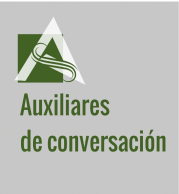 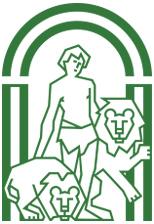 FICHA INFORMATIVA PARA AUXILIARES DE CONVERSACIÓN* Esta ficha pretende facilitar información al auxiliar que desconoce nuestro sistema educativo y cultura. Se evitarán acrónimos y se hará lo más comprensible posible. Es recomendable que los/las actuales auxiliares contribuyan a cumplimentar esta ficha (borrar esta información y subir la tabla a esta página). SCHOOL DETAILS- Nuestra Señora del Carmen- San Juan Bosco , 13- 95.586.78.42 / 667.512.804  / F 95.586.79.55- secretaria.utrera@salesianos.edu- https://goo.gl/maps/8XHt1RBB3BnQXm7dAEducation Level- Early childhood Education (3-5 years old)- Elementary School(6-11 years old)- Middle School/High School (12-17 years old)- Vocational/Technical School(18 yearsold)Staff Contact for Language Assistants- direccioncolegio.utrera@salesianos.edu- maria.mira@utrera.salesianos.edu-rocio.vilar@utrera.salesianos.eduCollaboration subjects of the Language Assistant- social sciences-natural sciences-arts-EnglishNorms, Resources and MaterialsforLanguageAssistantcollaborationhttps://utrera.salesianos.edu/colegio/wp-content/uploads/sites/2/2023/01/NORMAS-CONVIVENCIA-22-23-DEF.pdfInformation about the neighborhood and city (video)- https://youtu.be/38C0mmzWqpU-https://www.youtube.com/watch?v=2uHn90Tz6dE-https://youtu.be/_SwSC-dME78-https://youtu.be/bLf1d2EiqgYGetting to school- http://utrerabus.es/-https://moovitapp.com/index/es/transporte_p%C3%BAblico-lines-Sevilla-3802-2270565Accommodation (vídeo)- Where to live in town?- Possibility of staying with a family?- Possibility of sharing a flat with other teachers or language assistants?-https://www.airbnb.es/utrera-spain/stays-askfor more information:direccioncolegio.utrera@salesianos.eduContact with other language assistants or mentor- It would be advisable to provide the contact of language assistants who have worked previously in this school/area, as well as links to Facebook/Telegram/Whatsapp groups that exist. (In this information sheet, you should only indicate the initials of the language assistants, the country they are from, and the year they participated in the program.  This must only be included if the language assistant provides their consent; the contact details will be shared privately.)- Indicate if any previous language assistant is willing to provide mentorship or help to any future language assistants in their location.